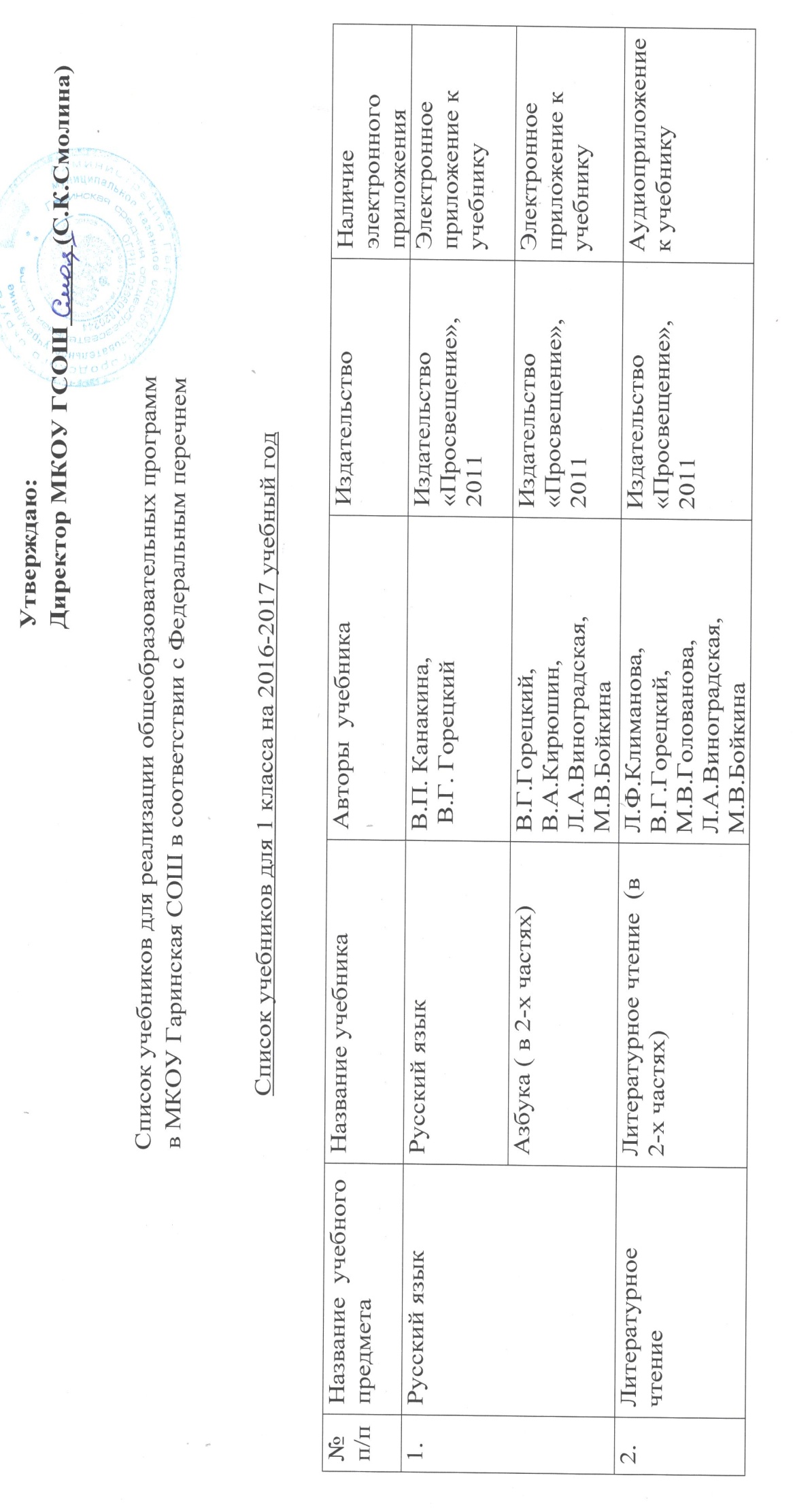 Список учебников для 2  класса на 2016-2017 учебный год	Список учебников для 3  класса на 2016-2017 учебный годСписок учебников для 4 класса на 2016-2017 учебный годСписок учебников для 5 класса на 2016-2017 учебный годСписок учебников для 6 класса на 2016-2017 учебный годСписок учебников для 7 класса на 2016-2017 учебный год3.Математика Математика (в 2-х частях)М.И.Моро,  С.И. Волкова, С.В.СтепановаИздательство «Просвещение», 2013Электронное приложение к учебнику4.Окружающий мир  Окружающий мир (в 2-х частях)А.А. ПлешаковИздательство «Просвещение», 2011Электронное приложение к учебнику5.МузыкаМузыкаЕ.Д. Критская, Г.П. Сергеева, Т.С. ШмагинаИздательство «Просвещение», 20116.Изобразительное искусствоИзобразительное искусство. Ты изображаешь, украшаешь и строишьА.А. НеменскаяИздательство « Просвещение», 20117.ТехнологияТехнологияН.И. Роговцева, Н.В. Богданова, И.П. ФрейтагИздательство «Просвещение», 2011Электронное приложение к учебнику8.Физическая культураФизическая культура для 1-2 классаВ.Я. Барышников, А.И. БелоусовИздательство «Русское слово», 2011№ п/пНазвание  учебного предмета Название учебникаАвторы  учебникаИздательствоНаличие электронного приложения1.Русский язык Русский язык (в 2-х частях)В.П. Канакина, В.Г. ГорецкийИздательство «Просвещение», 2013Электронное приложение к учебнику 2.Литературное чтениеЛитературное чтение  (в 2-х частях)Л.Ф.Климанова, В.Г.Горецкий, М.В.Голованова, Л.А.Виноградская, М.В.БойкинаИздательство «Просвещение», 2012Аудиоприложение к учебнику3.Немецкий языкНемецкий язык ( в 2-х частях)И.Л.Бим, Л.И.РыжоваИздательство «Просвещение», 2014Электронное приложение к учебнику с аудиокурсом4.Математика Математика (в 2-х частях)М.И.Моро,  М.А.Бантова, Г.В.Бельтюкова, С.И. Волкова, С.В. СтепановаИздательство «Просвещение», 2012Электронное приложение к учебнику5.Окружающий мир  Окружающий мир (в 2-х частях)А.А. ПлешаковИздательство «Просвещение», 2012Электронное приложение к учебнику6.МузыкаМузыкаЕ.Д.Критская, Г.П. Сергеева, Т.С. ШмагинаИздательство «Просвещение», 20127.Изобразительное искусствоИзобразительное искусство. Искусство и ты.Е.И.Котеева. под ред. Б.М. НеменскогоИздательство «Просвещение», 20128.ТехнологияТехнологияН.И. Роговцева, Н.В.Богданова, Н.В. ДобромысловаИздательство «Просвещение», 2012Электронное приложение к учебнику9.Физическая культураФизическая культура для 1-2 классаВ.Я. Барышников, А.И. БелоусовИздательство «Русское слово», 2011№ п/пНазвание  учебного предмета Название учебникаАвторы  учебникаИздательствоНаличие электронного приложения1.Русский язык Русский язык (в 2-х частях)В.П. Канакина, В.Г. ГорецкийИздательство «Просвещение», 2013Электронное приложение к учебнику 2.Литературное чтениеЛитературное чтение  (в 2-х частях)Л.Ф.Климанова, В.Г.Горецкий, М.В.Голованова, Л.А.Виноградская, М.В.БойкинаИздательство «Просвещение», 2013Аудиоприложение к учебнику3.Немецкий языкНемецкий язык ( в 2-х частях)И.Л.Бим, Л.И.Рыжова, Л.М.ФомичеваИздательство «Просвещение», 2013Электронное приложение к учебнику с аудиокурсом4.Английский  языкАнглийский язык (в 2-х частях)В.П.Кузовлев, Н.М.Лапа, И.П.Костина, Е.В. КузнецоваИздательство «Просвещение», 2013Электронное приложение к учебнику с аудиокурсом5.Математика Математика (в 2-х частях)М.И.Моро,  М.А.Бантова, Г.В.Бельтюкова, С.И. Волкова, С.В. СтепановаИздательство «Просвещение», 2013Электронное приложение к учебнику6.Окружающий мир  Окружающий мир (в 2-х частях)А.А. ПлешаковИздательство «Просвещение», 2013Электронное приложение к учебнику7.МузыкаМузыкаЕ.Д.Критская, Г.П. Сергеева, Т.С. ШмагинаИздательство «Просвещение», 20138.Изобразительное искусствоИзобразительное искусство. Искусство вокруг насН.А.Горяева, Л.А. Неменская, А.С. Питерских  под ред. Б.М. НеменскогоИздательство «Просвещение», 20129.Физическая культураФизическая культура для 3-4 классаВ.Я. Барышников, А.И. БелоусовИздательство «Русское слово», 2013№ п/пНазвание  учебного предмета Название учебникаАвторы  учебникаИздательствоНаличие электронного приложения1.Русский язык Русский язык (в 2-х частях)В.П. Канакина, В.Г. ГорецкийИздательство «Просвещение», 2014Электронное приложение к учебнику 2.Литературное чтениеЛитературное чтение  (в 2-х частях)Л.Ф.Климанова, В.Г.Горецкий, М.В.ГоловановаИздательство «Просвещение», 2014Аудиоприложение к учебнику3.Немецкий языкНемецкий язык ( в 2-х частях)И.Л.Бим, Л.И.РыжоваИздательство «Просвещение», 2014Электронное приложение к учебнику с аудиокурсом4.Английский  языкАнглийский язык (в 2-х частях)В.П.Кузовлев, Э.Ш. Перегудова, О.В. Стрельникова, О.В. ДувановаИздательство «Просвещение», 2014Электронное приложение к учебнику с аудиокурсом5.Математика Математика (в 2-х частях)М.И.Моро,  М.А.Бантова, Г.В.БельтюковаИздательство «Просвещение», 2014Электронное приложение к учебнику6.Окружающий мир  Окружающий мир (в 2-х частях)А.А. Плешаков, Е.А. КрючковаИздательство «Просвещение», 2014Электронное приложение к учебнику7.Основы религиозных культур и светской этикиОсновы духовно-нравственной культуры народов России. Основы религиозных культур и светской этикиЕ.В. Саплина, А.И. СаплинИздательство « Астрель», 20148.МузыкаМузыкаЕ.Д.Критская, Г.П. Сергеева, Т.С. ШмагинаИздательство «Просвещение», 20149.Изобразительное искусствоИзобразительное искусство.  Каждый Народ - художник Л.А. Неменская,   под ред. Б.М. НеменскогоИздательство «Просвещение», 201410.ТехнологияТехнологияН.И. Роговцева, Н.В.Богданова, Н.В.Шипилова, С.В. АнащенковаИздательство «Просвещение», 2014Электронное приложение к учебнику11.Физическая культураФизическая культура для 3-4 классаВ.Я. Барышников, А.И. БелоусовИздательство «Русское слово», 2013№ п/пНазвание  учебного предмета Название учебникаАвторы  учебникаИздательствоНаличие электронного приложения1.Русский язык Русский язык (в 2-х частях)Т.А.Ладыженская, М.Т.Баранов, Л.А.Тростенцова, Л.Т.Григорян, И.И. Кулибаба, Н.В. ЛадыженскаяИздательство «Просвещение», 2012Электронное приложение к учебнику 2.Литература Литература (в 2-х частях)В.Я.Коровина, В.П.Журавлев, В.И.КоровинИздательство «Просвещение», 2012Фонохрестоматия к учебнику «Литература. 5 класс»3.Немецкий язык Немецкий языкИ.Л.Бим, Л.И.РыжоваИздательство «Просвещение», 2012Электронное приложение к учебнику с аудиокурсом  И.Л. Бим, Л.И. Рыжова4.Английский язык АнглийскийязыкВ.П.Кузовлев, Н.М.Лапа, И.П.КостинаИздательство «Просвещение», 2012Электронное приложение к учебнику с аудиокурсом В.П. Кузовлев, Н.М.Лапа, И.П.Костина, О.В.Дуванова, Е.В.Кузнецова5.Математика Математика.Арифметика.Геометрия.Е.А.Бунимович, Г.В. Дорофеев, С.Б. Суворова и др.Издательство «Просвещение», 2010, 20126.История Всеобщая история . История Древнего мираА.А.Вигасин, Г.И.Годер, И.С. СвенцицкаяИздательство «Просвещение», 20127.Обществознание ОбществознаниеЛ.Н.Боголюбов, Н.Ф.Виноградова, Н.И. Горецкая и др.Издательство «Просвещение», 2013Электронное приложение к учебнику под ред. Л.Н. Боголюбова, Л.Ф.Ивановой8.География География. Планета Земля 5-6 классА.А.ЛобжанидзеИздательство «Просвещение», 2012Электронное приложение к учебнику А.А.Лобжанидзе9.Биология Биология 5-6 классВ.В.Пасечник, С.В. Суматохин, Г.С. Калинова, З.Г. ГапонюкИздательство «Просвещение», 2012Электронное приложение  к учебнику  В.В. Пасечника «Линия жизни» (1 DVD)10.Музыка МузыкаГ.П.Сергеева, Е.Д.КритскаяИздательство «Просвещение», 201411.Изобразительное искусство Изобразительное искусство. Декоративно-прикладное искусство в жизни человекаН.А.Горяева, О.В. Островская, под ред. Б.М.НеменскогоИздательство «Просвещение», 2012, 201412.Технология (м)Технология. Индустриальные технологииА.Т.Тищенко, В.Д.СимоненкоИздательский центр «Вентана – Граф», 201213.Технология (д)Технология. Технология ведения домаН.В.Синица, В.Д.СимоненкоИздательский центр «Вентана – Граф», 201214.Физическая культура Физическая культура 5-7 классМ.Я.Виленский, И.М.Туревский,  Т.Ю.Торочкова и др.Издательство «Просвещение», 201215.ИнформатикаИнформатикаЛ.Л.Босова, А.Ю.БосоваИздательство «Бином»2015№ п/пНазвание  учебного предмета Название учебникаАвторы  учебникаИздательствоНаличие электронного приложения1.Русский язык Русский язык (в 2-х частях)Т.А.Ладыженская, М.Т.Баранов, Л.А.Тростенцова, Л.Т.Григорян, И.И. Кулибаба, Н.В. ЛадыженскаяИздательство «Просвещение», 2014Электронное приложение к учебнику 2.Литература Литература (в 2-х частях)В.П.Полухина,В.Я.Коровина, В.П.Журавлев, В.И.КоровинИздательство «Просвещение», 2015Фонохрестоматия к учебнику «Литература. 6 класс»3.Немецкий язык Немецкий язык (в 2-х частях)И.Л.Бим, Л.В. Садомова, Л.М. СанниковИздательство «Просвещение», 2014Электронное приложение к учебнику с аудиокурсом  И.Л. Бим,   Л.В. Садомова, Л.М. Санников4.Английский язык АнглийскийязыкВ.П.Кузовлев, Н.М.Лапа, И.П.КостинаИздательство «Просвещение», 2014Электронное приложение к учебнику с аудиокурсом В.П. Кузовлев, Н.М.Лапа, И.П.Костина, О.В.Дуванова, Е.В.Кузнецова5.Математика Математика.Арифметика.Геометрия.Е.А.Бунимович, Л.В. Кузнецова, С.Б. Суворова и др.Издательство «Просвещение», 2014Электронное приложение к учебнику Е.А.Бунимович и др.6.История Всеобщая история . История средних вековЕ.В. АгибаловаИздательство «Просвещение», 20157.История История России. С древнейших времен до конца XVI векаА.А.Данилов, Л.Г.КосулинаИздательство «Просвещение», 20158.Обществознание Обществознание Л.Н.Боголюбова, Н.Ф.Виноградова, Н.И. Горецкая и др.Издательство «Просвещение», 2015Электронное приложение к учебнику под ред. Л.Н. Боголюбова, Л.Ф.Ивановой9.География География. Планета Земля 5-6 классА.А.ЛобжанидзеИздательство «Просвещение», 2012Электронное приложение к учебнику А.А.Лобжанидзе10.Биология Биология 5-6 классВ.В.Пасечник, С.В. Суматохин, Г.С. Калинова, З.Г. ГапонюкИздательство «Просвещение», 2012Электронное приложение  к учебнику  В.В. Пасечника «Линия жизни» (1 DVD)11.Музыка МузыкаГ.П.Сергеева, Издательство «Просвещение», 201512.Изобразительное искусство Изобразительное искусство. Искусство в жизни человекаЛ.А.НеменскаяИздательство «Просвещение», 201513.Технология (м)Технология. Индустриальные технологииА.Т.Тищенко, В.Д.СимоненкоИздательский центр «Вентана – Граф», 201514.Технология (д)Технология. Технология ведения домаН.В.Синица, В.Д.СимоненкоИздательский центр «Вентана – Граф», 201515.Физическая культура Физическая культура 5-7 классМ.Я.Виленский, И.М.Туревский,  Т.Ю.Торочкова и др.Издательство «Просвещение», 201216.ИнформатикаИнформатикаЛ.Л.Босова, А.Ю.БосоваИздательство «Бином»2014№ п/пНазвание  учебного предмета Название учебникаАвторы  учебникаИздательствоНаличие электронного приложения1.Русский язык Русский язык (в 2-х частях)Т.А.Ладыженская, М.Т.Баранов, Л.А.Тростенцова, Л.Т.Григорян,  Н.В. ЛадыженскаяИздательство «Просвещение», 20152.Литература Литература (в 2-х частях)В.Я.Коровина, В.П.Журавлев, В.И.КоровинИздательство «Просвещение», 20153.Немецкий язык Немецкий языкИ.Л.Бим, Л.В. СадомоваИздательство «Просвещение», 2015Электронное приложение к учебнику с аудиокурсом  И.Л. Бим,   Л.В. Садомова, 4.Английский язык АнглийскийязыкВ.П.Кузовлев, Н.М.Лапа, И.П.Костина и др.Издательство «Просвещение», 2014Электронное приложение к учебнику с аудиокурсом В.П. Кузовлев, Н.М.Лапа,  Э.Ш Перегудова, И.П.Костина, О.В.Дуванова5.Математика АлгебраГ.В.Дорофеев, Е.А.Бунимович, Л.В. Кузнецова, С.Б. Суворова и др.Издательство «Просвещение», 20166.ГеометрияГеометрия7-9 классЛ.С.Атанасян, В.Ф. Бутузов, С.Б. Кадомцев, Э.Г. Позняк, И.И. ЮдинаИздательство «Просвещение», 20157.История История. Новое время. Конец XV – конец XVIII векаВ.А.Ведюшкин, Д.Ю. БовыкинИздательство «Просвещение», 20158.История История РоссииКонец XVI века – XVIII векА.А.Данилов, Л.Г.КосулинаИздательство «Просвещение», 20159.Обществознание Обществознание Л.Н.Боголюбов, Л.Ф.Иванова, Н.И. Горецкая и др.Издательство «Просвещение», 201610.География География. Земля и людиА.П.Кузнецов, Л.Е. Савельева, В.П. ДроновИздательство «Просвещение», 2013Электронное приложение к учебнику  А.П.Кузнецова, Л.Е. Савельевой, В.П. Дронова11.Биология БиологияВ.В.Пасечник, С.В. Суматохин, Г.С. КалиноваИздательство «Просвещение», 201512.Музыка МузыкаГ.П.Сергеева, Е.Д.КритскаяИздательство «Просвещение», 201513.Изобразительное искусство Изобразительное искусство. Дизайн и архитектура в жизни человекаА.С. Питерских, Г.Е. ГуровИздательство «Просвещение», 201514.Технология (м)Технология. Индустриальные технологииА.Т.Тищенко, В.Д.СимоненкоИздательский центр «Вентана – Граф», 201515.Технология (д)Технология. Технология ведения домаН.В.Синица, В.Д.СимоненкоИздательский центр «Вентана – Граф», 201416.Физическая культура Физическая культура 5-7 классМ.Я.Виленский, И.М.Туревский,  Т.Ю.Торочкова и др.Издательство «Просвещение», 201217.ИнформатикаИнформатикаЛ.Л.Босова, А.Ю.БосоваИздательство «Бином»2015